CURRICULUM – VITAETeaching and Research ExperienceFields of Specialization: Cosmology & RelativityPh.D.Research Work Tittle: Study of some string cosmological models in alternative theories of gravitationPh. D .Award :- 28/08/2016 Dr. Mayank Karan Singh Ranawat(Assistant Professor, PacificCollege of Basic and Applied science )Ph. D (  Mathematics)M.Sc.(  Mathematics)B.Sc.(   PCM )Other qualificationHome Add: 3 JHA 27, PRABHAT NAGAR, HIRAN MAGRI, SEC.5 UDAIPUR (RAJ.) 313002Email: mksranawat@gmail.comContact no. :+91-9829649793+91-9460253001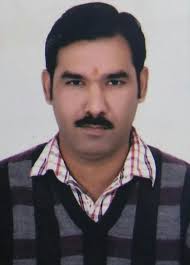 TeachingExperience:   10 yearsP.G.:	07 yearsU.G. : 10 years	ResearchExperience 00 to till now = 02 yearsPublished papers =06Communicated= 00Seminar/Conference/WorkshopTotal = 11International= 02National = 09FDPTotal =05International =00National =05Editor/Advisory/Fellow memberof researchjournalTotal=01Oral Paper Presentation = 04Oral Paper Presentation = 04Book Publication/ChaptersAuthor Name :- Book name:- Author Name :- Book name:- Guest Lecture/ Invited SpeakerTotal =02Guest Lecture = 01, Invited Speaker = 01Guest Lecture = 01, Invited Speaker = 01Committee/ Activity coordinator /Member of Organizing & Accommodation Committee in various ConferencesMember of college culture and festival CommitteeMember of Discipline committeeMember of Marketing CommitteeMember of Magazine committee Member of Organizing & Accommodation Committee in various ConferencesMember of college culture and festival CommitteeMember of Discipline committeeMember of Marketing CommitteeMember of Magazine committee Other achievementsWinner of inter-colligate Chess tournament, MLSUParticipate in District level Football TournamentWinner of inter-colligate Chess tournament, MLSUParticipate in District level Football Tournament